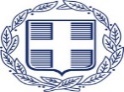 ΕΛΛΗΝΙΚΗ ΔΗΜΟΚΡΑΤΙΑ					                        Ναύπλιο  :ΔΗΜΟΣ ΝΑΥΠΛΙΕΩΝ                                                                                                               Αριθμ πρωτ :Ν.Π.Δ.Δ. Δ.Ο.ΚΟΙ.Π.Α.Ν.                                                                                                            ΔΙΕΥΘΥΝΣΗ ΠΑΙΔΙΚΗΣ ΜΕΡΙΜΝΑΣ & ΤΡΙΤΗΣ ΗΛΙΚΙΑΣ ΠΛΗΡ: ΜΑΡΙΑ ΚΑΛΟΥΔΗΤΗΛ: 2752023352-53Email: paidikosnafpliou1@gmail.com             kaloudi111@gmail.comΑΙΤΗΣΗ ΕΓΓΡΑΦΗΣ & ΕΠΑΝΕΓΓΡΑΦΗΣ ΓΙΑ ΤΟ ΣΧΟΛ. ΕΤΟΣ 2020-20211ο ΤΜΗΜΑ ΠΡΟΣΧ ΑΓΩΓΗΣ ΝΑΥΠΛΙΟΥ – ΗΡΑΚΛΕΟΥΣ  6 ( 1ος ΠΑΙΔΙΚΟΣ)               :2ο ΤΜΗΜΑ ΠΡΟΣΧ. ΑΓΩΓΗΣ ΝΑΥΠΛΙΟΥ- ΑΣΚΛΗΠΙΟΥ 1 & ΠΟΤΙ  ( 2ος ΠΑΙΔΙΚΟΣ) :4ο ΤΜΗΜΑ ΒΡΕΦΟΝΗΠΙΑΚΟ ΝΑΥΠΛΙΟΥ-ΜΠΟΥΜΠΟΥΛΙΝΑΣ 16  ( ΒΡΕΦΙΚΟΣ)      :*Έχω ενημερωθεί για το πρόγραμμα της  Ε.Ε.Τ.Α.Α. Α.Ε. ( ΕΣΠΑ) καθώς και για την οικονομική εισφορά.                                                                                                                                                       Ναύπλιο , ……./……../2020                                                                                                                                                         Ο/Η  αιτών/ούσαΣΤΟΙΧΕΙΑ ΠΑΙΔΙΟΥΣΤΟΙΧΕΙΑ ΠΑΙΔΙΟΥΕΠΩΝΥΜΟΟΝΟΜΑΗΜ. ΓΕΝΝΗΣΗΣΦΥΛΟΕΘΝΙΚΟΤΗΤΑΑ.Μ.Κ.Α.ΑΔΕΛΦΑΚΙ ΠΟΥ ΕΙΝΑΙ ΗΔΗ ΕΓΓΕΓΡΑΜΜΕΝΟ ΣΤΟΝ ΠΑΙΔΙΚΟ ΣΤΑΘΜΟ ΚΑΙ ΣΥΝΕΧΙΖΕΙ ΓΙΑ ΤΟ ΣΧΟΛ. ΕΤΟΣ 2020-2021ΣΤΟΙΧΕΙΑ ΓΟΝΕΩΝΣΤΟΙΧΕΙΑ ΓΟΝΕΩΝΣΤΟΙΧΕΙΑ ΓΟΝΕΩΝΣΤΟΙΧΕΙΑ ΓΟΝΕΩΝΠΑΤΕΡΑΜΗΤΕΡΑΣΕΠΩΝΥΜΟΕΠΩΝΥΜΟΟΝΟΜΑΟΝΟΜΑΑ.Φ.Μ.Α.Φ.Μ.Α.Μ.Κ.Α.Α.Μ.Κ.Α.Δ.Ο.Υ.Δ.Ο.Υ.ΕΠΑΓΓΕΛΜΑΕΠΑΓΓΕΛΜΑΔ/ΝΣΗ ΚΑΤΟΙΚΙΑΣΔ/ΝΣΗ ΚΑΤΟΙΚΙΑΣΔΗΜΟΣΔΗΜΟΣΤΗΛ. ΚΑΤΟΙΚΙΑΣΤΗΛ. ΚΑΤΟΙΚΙΑΣΤΗΛ. ΕΡΓΑΣΙΑΣΤΗΛ. ΕΡΓΑΣΙΑΣΚΙΝΗΤΟΚΙΝΗΤΟΠΑΡΑΛΑΒΗ ΔΙΚΑΙΟΛΟΓΗΤΙΚΩΝΠΑΡΑΛΑΒΗ ΔΙΚΑΙΟΛΟΓΗΤΙΚΩΝΠΙΣΤΟΠΟΙΗΤΙΚΟ ΟΙΚΟΓΕΝΕΙΑΚΗΣ ΚΑΤΑΣΤΑΣΗΣΠΙΣΤΟΠΟΙΗΤΙΚΟ ΥΓΕΙΑΣ ΠΑΙΔΙΟΥΕΚΚΑΘΑΡΙΣΤΙΚΟ ΣΗΜΕΙΩΜΑ ΕΤΟΥΣ 2019ΒΕΒΑΙΩΣΗ ΕΡΓΑΣΙΑΣ ΜΕ ΤΑ ΑΝΤΙΣΤΟΙΧΑ ΔΙΚΑΙΟΛΟΓΗΤΙΚΑ ( ΠΑΤΕΡΑ)ΒΕΒΑΙΩΣΗ ΕΡΓΑΣΙΑΣ ΜΕ ΤΑ ΑΝΤΙΣΤΟΙΧΑ ΔΙΚΑΙΟΛΟΓΗΤΙΚΑ ( ΜΗΤΕΡΑΣ)ΔΕΛΤΙΟ ΑΝΕΡΓΙΑΣΑΔΕΙΑ ΝΟΜΙΜΗΣ ΔΙΑΜΟΝΗΣ ( ΓΙΑ ΑΛΛΟΔΑΠΟΥΣ)ΥΠΕΥΘΥΝΗ ΔΗΛΩΣΗ α/α 8, 9 , 10 δικαιολογητικώνΛΟΓΑΡΙΑΣΜΟΣ ΔΕΗ/ΟΤΕ/ΕΥΔΑΠ